ПРОЕКТ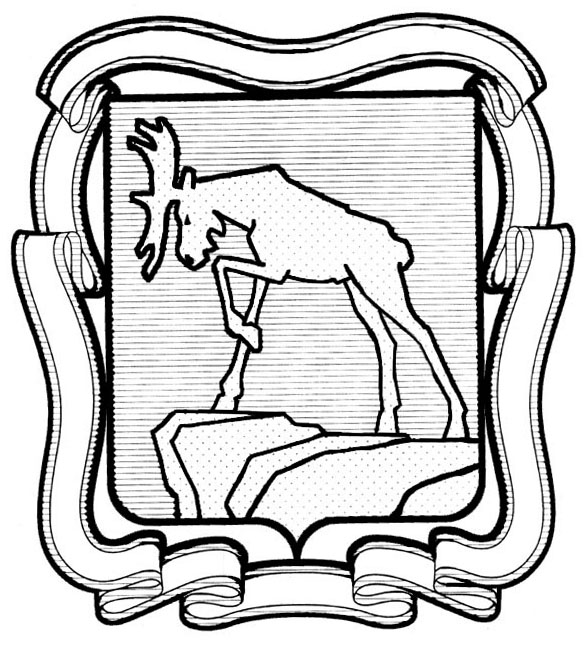 СОБРАНИЕ ДЕПУТАТОВ МИАССКОГО ГОРОДСКОГО ОКРУГА                                                         ЧЕЛЯБИНСКАЯ ОБЛАСТЬ     _________________ СЕССИЯ СОБРАНИЯ  ДЕПУТАТОВ МИАССКОГО ГОРОДСКОГО ОКРУГА ШЕСТОГО СОЗЫВАРЕШЕНИЕ №______от  ______________ г.Рассмотрев предложение Председателя Собрания депутатов Миасского городского округа Д.Г. Проскурина о внесении изменений в Решение Собрания депутатов Миасского городского округа от 25.08.2017 г. №11 «Об утверждении нормативов формирования расходов местного бюджета Миасского городского округа  на оплату труда депутатов, выборных должностных лиц местного самоуправления, осуществляющих свои полномочия на постоянной основе», учитывая рекомендации постоянной комиссии по вопросам экономической и бюджетной политики, в соответствии со статьей 136 Бюджетного Кодекса Российской Федерации, Законом Челябинской области от 27.03.2008 г. №245-ЗО  «О гарантиях осуществления полномочий депутата, члена выборного органа местного самоуправления, выборного должностного лица местного самоуправления», Постановление Правительства Челябинской области                         от 19.12.2019 г. №568-П «О нормативах формирования расходов бюджетов городских округов (городских округов с внутригородским делением), муниципальных районов, внутригородских районов, городских и сельских поселений Челябинской области на оплату труда депутатов, выборных должностных лиц местного самоуправления, осуществляющих свои полномочия на постоянной основе, и муниципальных служащих на 2020 год»,  руководствуясь Федеральным законом от 06.10.2003 г. №131-ФЗ «Об общих принципах организации местного самоуправления в Российской Федерации» и Уставом Миасского городского округа,  Собрание депутатов  Миасского городского округаРЕШАЕТ:1. Внести следующие изменения в Решение Собрания депутатов Миасского городского округа от 25.08.2017 г. №11 «Об утверждении нормативов формирования расходов бюджета Миасского городского округа  на оплату труда депутатов, выборных должностных лиц местного самоуправления, осуществляющих свои полномочия на постоянной основе» (далее - Решение), а именно:  приложение к нормативам формирования расходов бюджета Миасского городского округа  на оплату труда депутатов, выборных должностных лиц местного самоуправления, осуществляющих свои полномочия на постоянной основе, изложить в новой редакции согласно приложению к настоящему Решению.2. Настоящее Решение вступает в силу с момента его опубликования и распространяется на правоотношения, возникшие с 01.10.2020 года.3. Контроль исполнения настоящего Решения возложить на постоянную комиссию по вопросам экономической и бюджетной политики.Председатель Собрания депутатовМиасского городского округа                                                                                         Д.Г. ПроскуринГлава Миасского городского округа                                                                              Г.М. Тонких                                                              ПРИЛОЖЕНИЕ к Решению Собрания депутатов Миасского городского округа от ____________ г. №____Нормативыразмеров денежного вознаграждения депутатов,выборных должностных лиц местного самоуправления,осуществляющих свои полномочия на постоянной основе--------------------------------<*> Денежное вознаграждение депутатов выборных должностных лиц местного самоуправления, осуществляющих свои полномочия на постоянной основе, рассчитывается исходя из должностных окладов, указанных в скобках.Наименование должностиНормативы размеров денежного вознаграждения депутатов, выборных должностных лиц местного самоуправления муниципальных районов, осуществляющих свои полномочия на постоянной основе, рублейГлава Миасского городского округа 111965 (21600)Председатель Собрания депутатов Миасского городского округа 98656 (19327)